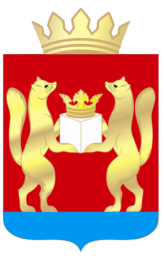 ГЛАВА ТАСЕЕВСКОГО РАЙОНА                               П О С Т А Н О В Л Е Н И ЕО внесении изменений в постановление администрации Тасеевского района от 01.04.2020 № 13 «Об утверждении Порядка установления и соблюдения предписаний и ограничений гражданами режима самоизоляции в период распространения коронавирусной инфекции (2019-nCoV) на территории Тасеевского района»В соответствии с Федеральным законом от 21.12.1994 № 68-ФЗ
«О защите населения и территорий от чрезвычайных ситуаций природного 
и техногенного характера», Федеральным законом от 30.03.1999 № 52-ФЗ 
«О санитарно-эпидемиологическом благополучии населения», распоряжением Правительства Российской Федерации от 27.03.2020 № 762-р, указом Губернатора Красноярского края от 31.03.2020 № 73-уг «Об ограничении посещения общественных мест гражданами (самоизоляции) на территории Красноярского края», постановлением Правительства Красноярского края от 01.04.2020 № 188-п «Об утверждении Порядка установления и соблюдения предписаний и ограничений гражданами режима самоизоляции в период распространения коронавирусной инфекции (2019-nCoV) на территории Красноярского края», ст. 28, с. 30 Устава Тасеевского района,ПОСТАНОВЛЯЮ:1.Внести в постановление администрации Тасеевского района от 01.04.2020 № 13 «Об утверждении Порядка установления и соблюдения предписаний и ограничений гражданами режима самоизоляции в период распространения коронавирусной инфекции (2019-nCoV) на территории Тасеевского района» следующие изменения:пункт 2.1 изложить в следующей редакции:«2.1. Соблюдать режим самоизоляции по месту жительства (пребывания, фактического проживания) и не покидать место жительства (пребывания, фактического проживания), за исключением случаев, предусматривающих эффективную защиту от коронавирусной инфекции:1) следования к месту (от места) осуществления деятельности 
(в том числе работы), которая не приостановлена в соответствии 
с федеральными и краевыми правовыми актами, направленными 
на предупреждение коронавирусной инфекции (в том числе оказания транспортных услуг и услуг доставки);2) следования к ближайшему месту приобретения товаров, работ, услуг;3) выноса отходов до ближайшего места накопления отходов;4) выгула домашних животных на расстоянии, не превышающем 100 метров от места проживания (места пребывания);5) обращения за экстренной (неотложной) медицинской помощью 
и случаев иной прямой угрозы жизни и здоровью;6) прогулок с грудными детьми в закрытой коляске на придомовой территории с соблюдением дистанции до других граждан не менее 3 метров;7) занятия спортом и физическими упражнениями на свежем воздухе 
(без использования уличного спортивного инвентаря) индивидуально или 
с совместно проживающими членами семьи, без формирования групп с иными лицами, с соблюдением дистанции до других граждан не менее 3 метров;8) посещения правоохранительных органов по повесткам;9) посещения несовершеннолетних детей в случае их проживания раздельно от одного из родителей;10) посещения пожилых и больных родственников, которым требуется посторонняя помощь, а также несовершеннолетних детей, оставшихся 
без присмотра (например, госпитализация единственного родителя);11) сопровождения нуждающихся в помощи и несовершеннолетних 
в случае посещения ими организаций, которые продолжают функционировать (например, отвести ребенка в больницу или сопроводить в больницу пожилого родственника, который без посторонней помощи не может это сделать);12) участия в похоронах родственников и близких друзей;13) поездок на дачные и садовые участки для ведения садоводства 
и огородничества (при соблюдении маршрута следования);14) посещения адвокатов и нотариусов;15) иных экстренных случаев.Прерывание режима самоизоляции гражданами в случаях, предусмотренных подпунктами 9–15 настоящего пункта, осуществляется при наличии объяснительной или разового цифрового пропуска, указанных 
в пункте 4 Порядка.Ограничения, установленные настоящим пунктом, не распространяются на случаи оказания медицинской помощи, деятельность правоохранительных органов, органов по делам гражданской обороны и чрезвычайным ситуациям 
и подведомственных им организаций, органов по надзору в сфере защиты прав потребителей и благополучия человека, иных органов в части действий, непосредственно направленных на защиту жизни, здоровья и иных прав 
и свобод граждан, в том числе противодействие преступности, охрану общественного порядка, собственности и обеспечение общественной безопасности.»;пункт 4 изложить в следующей редакции:«4. Объяснительная составляется гражданином и содержит:фамилию, имя, отчество (при наличии) гражданина;дату составления;адрес места жительства (пребывания, фактического проживания);информацию о причинах прерывания режима самоизоляции и времени возвращения к месту жительства (пребывания, фактического проживания);маршрут следования.С 21 апреля 2020 года граждане, вынужденные прервать режим самоизоляции в случаях, предусмотренных подпунктами 9–15 пункта 2.1 Порядка, вправе получить разовый цифровой пропуск, который оформляется 
на основании электронной заявки гражданина на специализированной платформе с адресом в сети Интернет https://si.krskcit.ru/.В случае осуществления проверки гражданин обязан представить сотруднику полиции разовый цифровой пропуск на бумажном носителе 
или в электронном виде на индивидуальном техническом устройстве (мобильный телефон или иное устройство) вместе с документом, удостоверяющим личность гражданина.При наличии у гражданина объяснительной, предусмотренной настоящим пунктом, разовый цифровой пропуск не требуется.Получение гражданами разовых цифровых пропусков осуществляется 
в порядке, утвержденном министерством цифрового развития Красноярского края.»;пункт 5 изложить в следующей редакции: «5. «Работники (исполнители по гражданско-правовым договорам), осуществляющие трудовые функции (функции по гражданско-правовым договорам) у работодателей, деятельность которых не приостановлена 
в соответствии с федеральными и краевыми правовыми актами, направленными на предупреждение распространения коронавирусной инфекции 
(далее – работники, работодатели), осуществляют следование от места жительства (места пребывания) к месту (от места) осуществления деятельности (в том числе работы) на основании справки работодателя по форме согласно приложению к Порядку и (или) цифрового пропуска работника.Следование от места жительства (пребывания, фактического проживания) к месту (от места) осуществления деятельности (в том числе работы) работников на территории Тасеевского района, осуществляется только на основании справки работодателя по форме согласно приложению к Порядку.Следование от места жительства (пребывания, фактического проживания) к месту (от места) осуществления деятельности (в том числе работы) работников на территории Тасеевского района до 21 апреля 2020 года осуществляется на основании справки работодателя по форме согласно приложению к Порядку или цифрового пропуска работника.Следование от места жительства (пребывания, фактического проживания) к месту (от места) осуществления деятельности (в том числе работы) работников на территории Тасеевского района с 21 апреля 2020 года 
и до улучшения санитарно-эпидемиологической обстановки осуществляется только на основании цифрового пропуска работника.В случае осуществления проверки гражданин обязан представить сотруднику полиции справку работодателя или номер цифрового пропуска работника, а также документ, удостоверяющий личность.Получение работодателями цифровых пропусков работников, 
их прекращение (аннулирование) осуществляется в порядке, утвержденном министерством цифрового развития Красноярского края.»;пункт 6 изложить в следующей редакции:«6. В случае осуществления проверки  гражданские служащие (работники) федеральных органов государственной власти, включая правоохранительные органы, надзорные органы в сфере соблюдения  санитарно-эпидемиологического благополучия населения, органов государственной власти Красноярского края, государственных органов Красноярского края, муниципальные служащие (работники) органов местного самоуправления муниципальных образований Красноярского края, работники особо режимных предприятий, а также судьи, работники аппаратов судов, прокуроры и прокурорские работники, адвокаты, нотариусы, помощники нотариусов, журналисты в период действия режима самоизоляции предъявляют сотруднику полиции служебное удостоверение (редакционное удостоверение) либо справку работодателя по форме согласно приложению к Порядку 
и документ, удостоверяющий личность.Использование данных документов допускается только при выполнении служебных обязанностей и не предоставляет права нарушать режим самоизоляции вне рабочего времени.».2.Опубликовать постановление на официальном сайте администрации Тасеевского района в сети Интернет.3.Контроль за исполнением настоящего постановления оставляю за собой.4.Постановление вступает в силу в день, следующий за днем его официального опубликования.Глава Тасеевского  района		                                	О.А. Никаноров 16.04.2020с. Тасеево№ 18